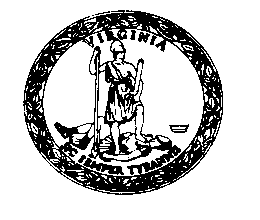 COMMONWEALTH OF VIRGINIADEPARTMENT OF EDUCATIONPRIVATE SCHOOLS FOR STUDENTS WITH DISABILITIESP. O. Box 2120Richmond, Virginia 23218-2120Fax Number:  804-371-8796APPLICATION TO INCREASE THE MAXIMUM NUMBER OF STUDENTS SERVED BY THE SCHOOLPART I: CURRENT SCHOOL INFORMATIONName of School:	     	Mailing Address			     Address:	     	Web Address:		     Contact Person:	     	Telephone Number:			     	Fax Number:	     	E-Mail Address:			     PART II: OCCUPANCY AND STUDENT CAPACITY Maximum occupancy load on Certificate of Occupancy:	 	     	Current Licensed Capacity:		       Current Census:		     Additional Number of Students Requested :		        Total Number of Students to be Served (current plus additional)		     PART III: STAFFCurrent Staff: 	Teachers 	     	Others	     	Number of proposed additional staff:	Teachers		     	Others	     Total Number of staff (current plus additional):	Teachers	      Others	     PART IV: CLASSROOMS Current number of classrooms        Number of proposed additional new classrooms (based on the measurement requirement of at least 50 sq. ft. per student):Square footage for each classroom         Allowable # of Students      Square footage for each classroom         Allowable # of Students      Square footage for each classroom         Allowable # of Students      Total number of classrooms (include new classrooms)        PART V: REASON What prompts this request to increase the maximum number of students served?		     Submitted By: Name of Authorized School Official:        			Title:  	     Signature of Authorized School Official:   ________________________________Date: 	     For Official Use Only	Received by:  ______________________ Date: _________________Increase Requested: _________Increase of Students Approved:  Yes ___   No ____  Number Approved:  ______ New Licensed Capacity: ______ If no, reason must be given _____________________________________________________________________________Signature of VDOE Specialist ______________________________ Date __________________Directory and License Change required?   Yes ___	No _____	Changed by: ____________